Canadian Chapter General 2019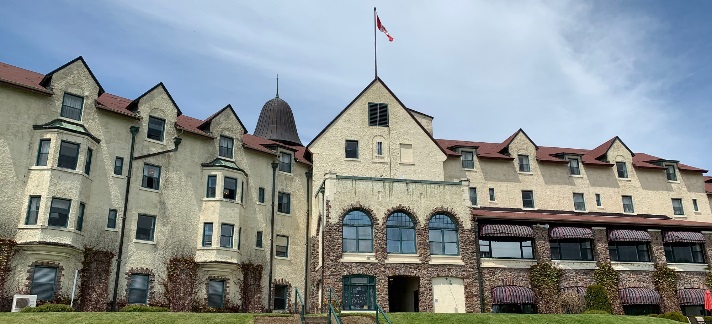 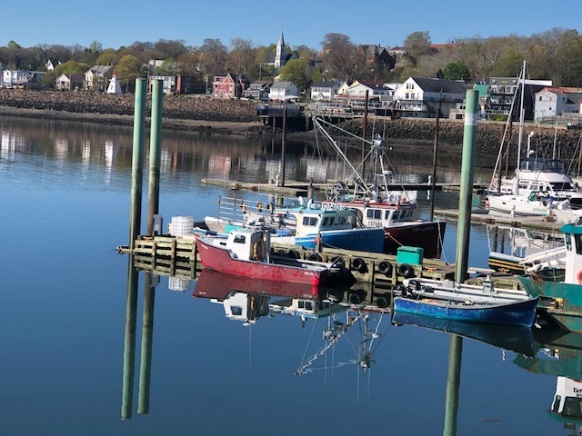 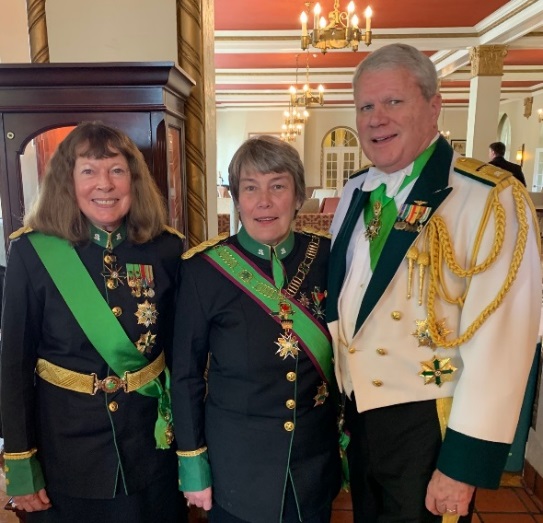 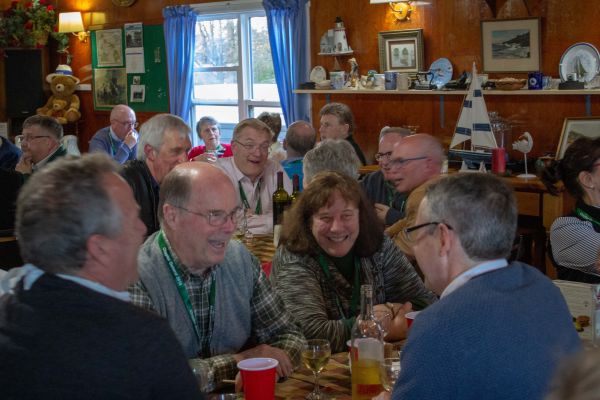 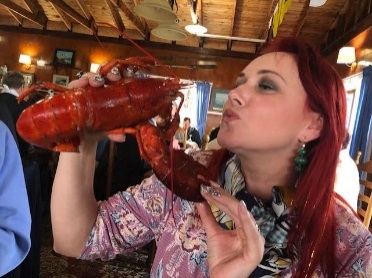 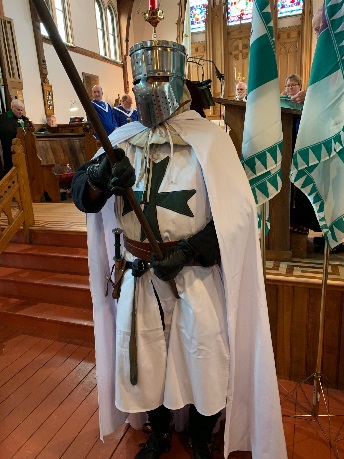 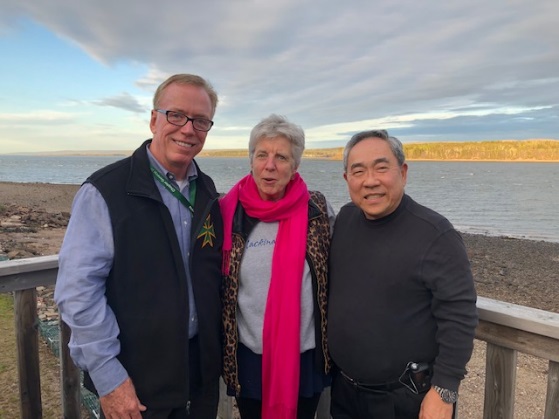 